ITALIAN WHITE CERAMIC TREE BASE LAMPItaly, c. 1960'sEA3720B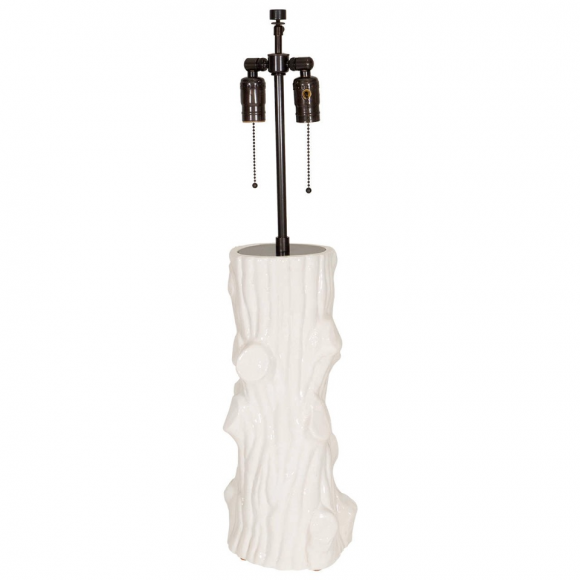 

By Giovanni Patrini 

H: 30 Diam: 7 in.